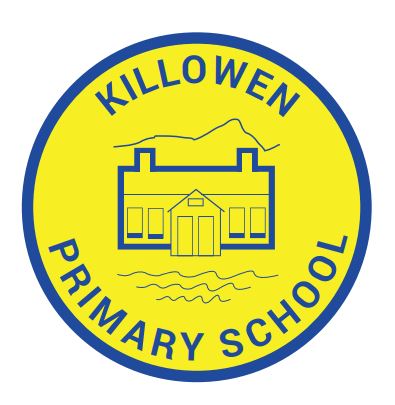         Killowen Primary School                                                                                   Acting Principal                                                    88 Killowen Old Road                                                                         Mrs. Órla Murphy        Rostrevor        Co. Down                                                                                       Tel (028) 41738426BT34 3AE 
                                                    Faith, Friendship & Understandinginfo@killowen.rostrevor.ni.sch.uk27th February 2024Dear Parent,We have been asked by the School Nursing Team to share the information below with you:-For children and young people who are outstanding their MMR vaccine, clinics will run on An additional clinic has been added for Friday 22nd March 530-830pm for bookings and walk ins – Clanrye House Daisy Hill HospitalThis is for children aged between 6-16 years old who have not received two doses of the MMR vaccine. Walk ins are welcome in some of the areas (listed above).  Appointments can be booked via this hyperlink Mumps, Measles and Rubella (MMR) vaccine | Southern Health & Social Care Trust (hscni.net)Kind Regards,Mr MurtaghPrincipal (Acting)Saturday 9th March2pm - 4pmThe Quays, NewryBookings / Walk-ins welcomeWednesday 13th March2pm - 4pmPortadown Health Centre (provisionally)Bookings onlyThursday 21st March2pm - 4pmSt Luke's Hospital Vaccination Centre, ArmaghBookings / Walk-ins welcomeSaturday 23rd March2pm - 4pmLurgan Children's Centre, Lurgan HospitalBookings / Walk-ins welcomeSunday 24th March2pm - 4pmThe Junction, DungannonBookings / Walk-ins welcomeThursday 28th March2pm - 4pmPortadown Health Centre (provisionally)Bookings only